LIBERATORIA PER LA PUBBLICAZIONE DI IMMAGINI, FOTO, VIDEONoi sottoscritti genitori degli alunni frequentanti la sez.___  della Scuola dell’Infanzia di codesto Istituto Comprensivo, acconsentiamo e autorizziamo le docenti a realizzare fotografie, video o altri materiali audiovisivi contenenti l'immagine, il nome e la voce del proprio figlio/a, all'interno della attività didattico-educativa___________________________________ effettuata nell'ambito delle finalità e dei progetti previsti dal Piano dell'Offerta Formativa.Ai sensi del D. Lgs. 196/2003 ed anche ai sensi dall'art. 10 cod. civ. e degli artt. 96 e 97 legge 22.4.1941, n. 633, acconsentiamo ed autorizziamo, inoltre, a pubblicare, senza avere nulla a pretendere in termini di compenso o diritti, il prodotto realizzato sul sito internet o in pubblicazioni della scuola, consapevoli che il materiale di cui in questione non viene utilizzato a scopo di lucro; ne vietiamo altresì l’uso in contesti che ne pregiudichino la dignità personale ed il decoro.Ai sensi di quanto previsto dal D.Lgs 196/2003 art. 7 in qualsiasi momento potremo  avvalerci del diritto di modificare o revocare l’autorizzazione al trattamento delle immagini riguardanti il minore, inviando una e-mail all'indirizzo: webmaster@icgalileiacireale.gov.it.Acireale, _______________________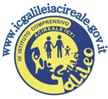 IV ISTITUTO COMPRENSIVO STATALE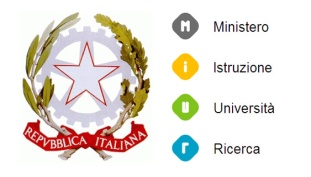 “GALILEO GALILEI”Via M. Arcidiacono, n. 2 – 95024 Acireale (CT)Tel. 095-7634300  Fax 095-604786  C.F. 90050120873mail ctic8av003@istruzione.it pec ctic8av003@pec.istruzione.itElenco alunniAutorizzo           Non autorizzoFirma leggibile